Employment ApplicationApplicant InformationEducation (please list most recent first)If required additional qualifications can be included within the supporting statement section below.Previous Employment (please list most recent first)ReferencesPlease list two professional referencesHobbies & InterestSupporting StatementYou will need to clearly demonstrate how you exhibit Enabled Living’s core values using specific examples, and detail your suitability for this role based on the requirements in the attached job description.As part of your application you will be required to complete a full supporting statement (no more than 2 A4 sides).SignatureI certify that my answers are true and complete to the best of my knowledge. If this application leads to employment, I understand that false or misleading information in my application or interview may result in termination of employment.Enabled Living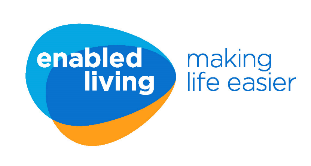 Full Name:Address:Phone:Email:How did you hear about this position:Position applied for:Are you authorised to work in the UK?YESNOQualification received :Institution/Training Provider:Year completed:Qualification received :Qualification received :Institution/Training Provider:Institution/Training Provider:Institution/Training Provider:Year completed:Qualification received :Qualification received :Institution/Training Provider:Institution/Training Provider:Institution/Training Provider:Year completed:Qualification received :Qualification received :Institution/Training Provider:Institution/Training Provider:Institution/Training Provider:Year completed:Do you have a current full driving license?YESNOCompany:Address:Job Title:Responsibilities:From:To:Reason for leaving:Company:Address:Job Title:Responsibilities:From:To:Reason for leaving:Company:Address:Job Title:Responsibilities:From:To:Reason for leaving:Company:Address:Job Title:Responsibilities:From:To:Reason for leaving:Full Name:Relationship:Company:Address:Email:Telephone: Full Name:Relationship:Company:Address:Email:Telephone: Signature:Date: